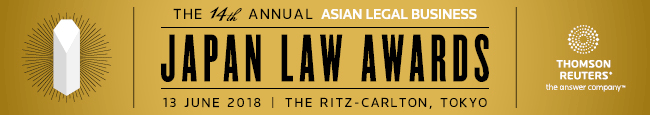 SUBMISSION FORM – FIRM CATEGORIES (I)Read the Research Methodology Summary before filling out the submission form.Deadline for submissions – April 4, 2018 (Wednesday)Submit the completed forms to tracy.li@tr.comFor International Deal Firm of the Year and Japan Firm of the Year, please use Submission Form - Firm Categories (II).For Japan Law Firm of the Year, please use Submission Form - Firm Category (III).This form is for one category only. To submit for another category, please complete a new form. Save this form using the format: Category_Organisation.Law firmA. BASIC INFORMATIONA. BASIC INFORMATIONCountry of residenceNo. of partners (for Boutique and Rising categories only)Practice team size (for relevant categories only)Year of establishment (for Rising category only)B. KEY WORK HIGHLIGHTSB. KEY WORK HIGHLIGHTSKEY WORK NO. 1: (Indicate heading here)Completion date: Description (max. of 500 words)KEY WORK NO. 2: (Indicate heading here)Completion date: Description (max. of 500 words)KEY WORK NO. 3: (Indicate heading here)Completion date: Description (max. of 500 words)KEY WORK NO. 1: (Indicate heading here)Completion date: Description (max. of 500 words)KEY WORK NO. 2: (Indicate heading here)Completion date: Description (max. of 500 words)KEY WORK NO. 3: (Indicate heading here)Completion date: Description (max. of 500 words)C. OTHER ACHIEVEMENTS C. OTHER ACHIEVEMENTS Description (max. of 300 words)Description (max. of 300 words)